Protocolo de Conversación Estructurado: Criticar un Modelo   	 Pasos de Conversación Estructurados	 	Indicaciones específicas para nuestro Propósito Recordatorio: Examina el modelo foco. Luego escribe algunas oraciones sobre el: ¿Qué piensas que el autor está explicando? ¿Qué idea(s) te transmite a ti este modelo? ¿Qué pregunta(s)tienes después de haber mirado el modelo?  “Para mí el modelo muestra cómo/por qué/q ue…” “Ahí, en esta parte, el modelo comunica…” “No estoy muy seguro/a que significa esta _____ parte.”  “¿Por qué el autor incluyó ___?” “Te escucho decir que ves que el modelo muestra...” LUEGO, ELIGE UNA: “¿Puedes decirme que piensas significa el (símbolo) ¿Significa en el modelo?” “¿Por qué piensas que el autor eligió mostrar ___ como eso?” “Sí, te puedo decir más sobre ___. Estoy pensando…” “Estoy todavía insegura sobre ___ pero ahora, pienso que …”  ESCOGE UNA: “Esto es similar a mi idea porque …” ● “Yo escribi sobre____ que está conectado a tu punto porque…” “Yo pienso que el autor mostró ___ y tu piensas que el autor está explicando ___ entonces pienso que el autor debería clarificar… porque…” Agrega una oración o dos a tu escritura desde el comienzo de la tarea.   ¿Qué escuchaste de tus Compañero/a?  ¿Que hizo bien en el modelo el autor? ¿Cuál es una cosa que podría hacer el autor del modelo para mejorarlos y comunicar más claramente y justificar la explicación? Desarrollado por maestras/os trabajando con el grupo de investigación de  Ambitious Science Teaching © 2015  www.AmbitiousScienceTeaching.org Revisado por C.Colley cdawson1@uw.edu  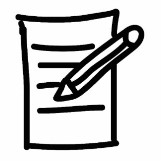 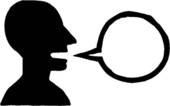 